Παρευρεθείτε στο ιατρικό ραντεβού σας μέσω ΒιντεοκλήσηςVideoCall Patient Information Leaflet - GREEK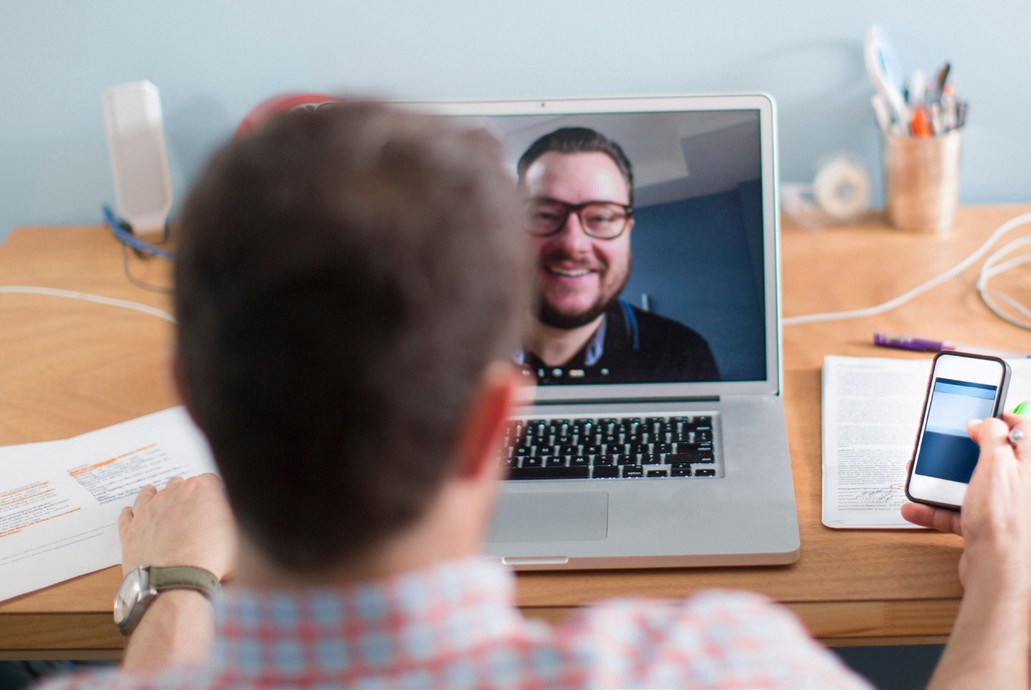 Πού πάω για να παρευρεθώ στο ραντεβού μου;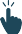 Αντί να πάτε φυσικά στο ραντεβού σας, εισέρχεστε στο χώρο αναμονής του ιατρείου διαδικτυακά.Η υπηρεσία υγείας ενημερώνεται όταν εισέλθετε και ο γιατρός θα σας δει όταν είναι έτοιμος.Δε χρειάζεται να δημιουργήσετε λογαριασμό.Οι πληροφορίες που παρέχετε δεν αποθηκεύονται.Τι χρειάζομαι για να κάνω μια βιντεοκλήση;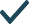 Μια καλή σύνδεση ιντερνέτ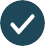 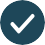 Εάν μπορείτε να δείτε ένα βίντεο διαδικτυακά (π.χ. YouTube) τότε μπορείτε να κάνετε βιντεοκλήσηΈνα καλά φωτισμένο ιδιωτικό χώρο που δε θα σας ενοχλούν κατά τη διάρκεια της εξέτασηςΈνα από τα παρακάτω:Διαδικτυακό φυλλομετρητή [web browser] Google Chrome (συνιστάται) ή Firefox σε υπολογιστή γραφείου (PC) ή σε φορητό (Windows ή MacOS), ή σε ταμπλέτα ή σε έξυπνο τηλέφωνο AndroidΔιαδικτυακό φυλλομετρητή Safari σε υπολογιστή γραφείου ή σε φορητό (MacOS), ή σε iPad ή iPhoneWeb-camera, ηχεία και μικρόφωνο (ήδη ενσωματωμένα στους φορητούς υπολογιστές ή στις φορητές συσκευές)Δείτε το πίσω μέρος για περισσότερες πληροφορίες για το πώς να κάνετε βιντεοκλήση.Είναι ασφαλείς;Οι βιντεοκλήσεις είναι ασφαλείς· προστατεύεται η ιδιωτικότητά σας. Έχετε τη δική σας ιδιωτική βίντεο-αίθουσα που μόνο εξουσιοδοτημένοι γιατροί μπορούν να εισέλθουν.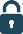 Πόσο κοστίζει μια βιντεοκλήση;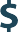 Η βιντεοκλήση δε χρεώνεται (εκτός από τη χρήση της σύνδεσής σας στο ιντερνέτ). Ωστόσο, συνεχίζει να ισχύει – αν υπάρχει - το κανονικό κόστος ιατρικής εξέτασης.Πόσα data ιντερνέτ θα χρησιμοποιήσω;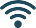 Δε χρησιμοποιείτε data [δεδομένα] ενώ είστε σε αναμονή να σας δει ο γιατρός.Μια βιντεοκλήση χρησιμοποιεί λιγότερα από τα μισά data που θα χρησιμοποιούσατε αν βλέπατε ένα βίντεο στο YouTube σε Υψηλή Ευκρίνεια*.Η χρήση data είναι λιγότερη σε συνδέσεις ιντερνέτ χαμηλής ταχύτητας, ή αν χρησιμοποιείτε λιγότερο ισχυρό υπολογιστή, ταμπλέτα ή έξυπνο τηλέφωνο. Αυτοί οι παράγοντες δύνανται επίσης να μειώσουν την γενική ποιότητα της κλήσης.Η χρήση data αυξάνεται όταν είναι περισσότεροι από δύο συμμετέχοντες στη βιντεοκλήση.Αυτό είναι περίπου 230 ΜΒ σε κινητή συσκευή και 450 ΜΒ σε PC για κλήση 20 λεπτών που είναι παρόμοια του Skype® or Facetime®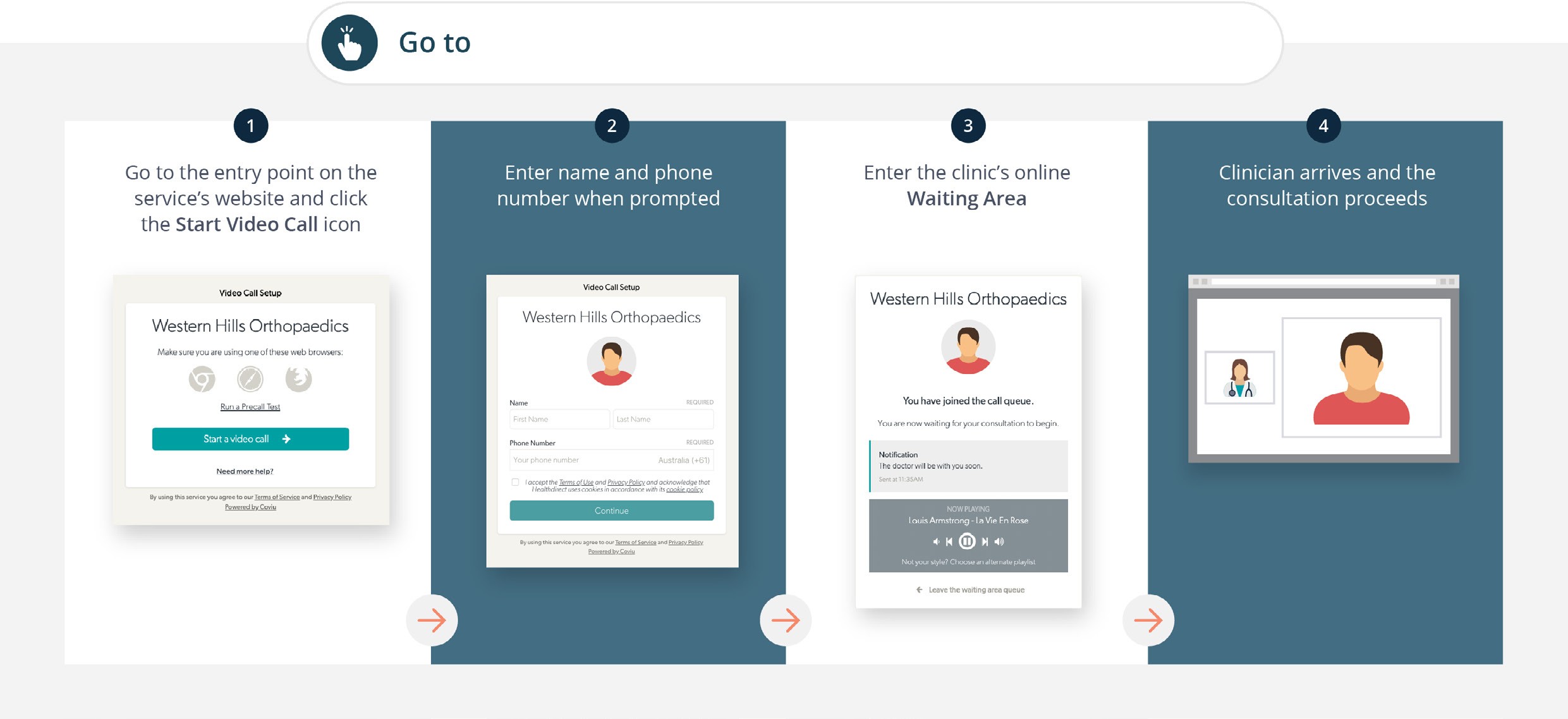 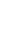 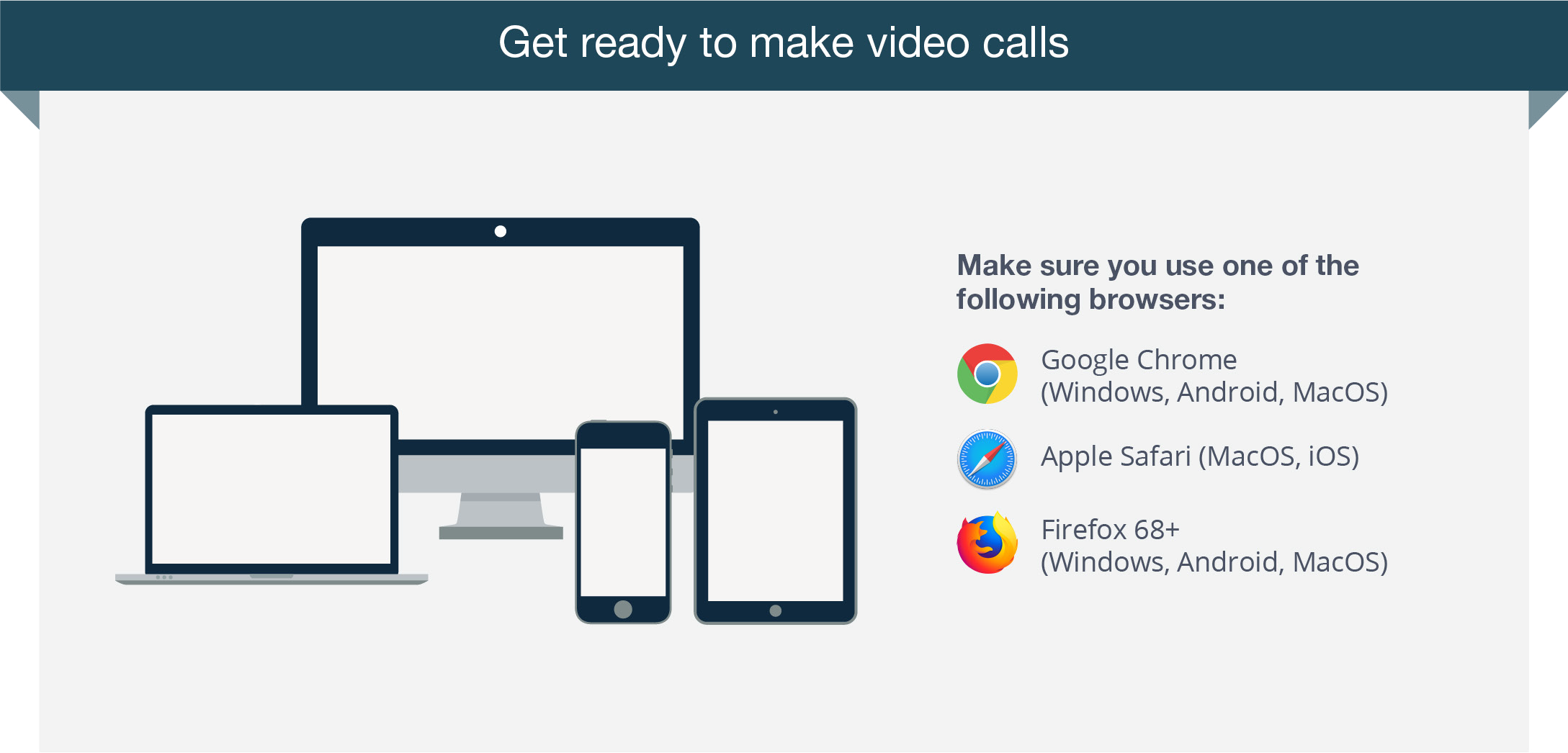 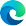 Τι κάνω αν κάτι δε λειτουργεί σωστά;Να πάτε στο https://vcc.healthdirect.org.au/troubleshooting